Б О Й О Р О Ҡ                                                                    Р А С П О Р Я Ж Е Н И Е 15  август 2018-й                                  №18                         от 15 августа  2018 г.«Об определении поставщика (подрядчика, исполнителя) на право заключения муниципального контракта».В целях обеспечения муниципальных нужд, в соответствии с Федеральным законом от 05. 04. 2013г. №44 «О контрактной системе в сфере закупок товаров, работ и услуг для обеспечения государственных муниципальных нужд»:1. Единой комиссией по осуществлению закупок для нужд Администрации сельского поселения Юмашевский сельсовет муниципального района Чекмагушевский район Республики Башкортостан организовать процедуру определения поставщика (подрядчика, исполнителя) на право заключения муниципального контракта на «Устройство уличного освещения по                      ул. Заречная и освещение пешеходного моста в с. Юмашево Чекмагушевского района» за счет субсидии Республики Башкортостан.2. Контрактному управляющему Администрации сельского поселения Юмашевский сельсовет определить начальную максимальную цену контракта, внести соответсвующую информацию в «План-закупок и план-график размещения заказов и исполнения контрактов на поставки товаров, выполнение работ, оказание услуг для муниципальных нужд на 2018 год Администрации сельского поселения Юмашевский сельсовет муниципального района Чекмагушевский район Республики Башкортостан»3. Контроль над  выполнением настоящего Распоряжения  оставляю за собой.     Глава сельского поселения:                      Р.Х. Салимгареева.Б О Й О Р О Ҡ                                                                    Р А С П О Р Я Ж Е Н И Е 15  август 2018-й                                  №19                       от 15 августа  2018 г.«Об определении поставщика (подрядчика, исполнителя) на право заключения муниципального контракта».В целях обеспечения муниципальных нужд, в соответствии с Федеральным законом от 05. 04. 2013г. №44 «О контрактной системе в сфере закупок товаров, работ и услуг для обеспечения государственных муниципальных нужд»:1. Единой комиссией по осуществлению закупок для нужд Администрации сельского поселения Юмашевский сельсовет муниципального района Чекмагушевский район Республики Башкортостан организовать процедуру определения поставщика (подрядчика, исполнителя) на право заключения муниципального контракта на «Устройство уличного освещения между микрорайоном Молодежная и ул. Мира в с. Юмашево Чекмагушевского района» за счет субсидии Республики Башкортостан.2. Контрактному управляющему Администрации сельского поселения Юмашевский сельсовет определить начальную максимальную цену контракта, внести соответсвующую информацию в «План-закупок и план-график размещения заказов и исполнения контрактов на поставки товаров, выполнение работ, оказание услуг для муниципальных нужд на 2018 год Администрации сельского поселения Юмашевский сельсовет муниципального района Чекмагушевский район Республики Башкортостан»3. Контроль над  выполнением настоящего Распоряжения  оставляю за собой.     Глава сельского поселения:                      Р.Х. Салимгареева.БАШҠОРТОСТАН  РЕСПУБЛИКАҺЫСАҠМАҒОШ  РАЙОНЫ муниципаль районЫНЫҢ   ЙОМАШ АУЫЛ СОВЕТЫ АУЫЛ  БИЛӘмӘҺЕ  ХАКИМИӘТЕ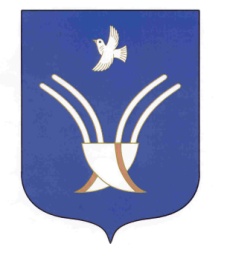 Администрация сельского поселения Юмашевский сельсоветмуниципального района Чекмагушевский район Республики БашкортостанБАШҠОРТОСТАН  РЕСПУБЛИКАҺЫСАҠМАҒОШ  РАЙОНЫ муниципаль районЫНЫҢ   ЙОМАШ АУЫЛ СОВЕТЫ АУЫЛ  БИЛӘмӘҺЕ  ХАКИМИӘТЕАдминистрация сельского поселения Юмашевский сельсоветмуниципального района Чекмагушевский район Республики Башкортостан